Barquentine Ocean Ranger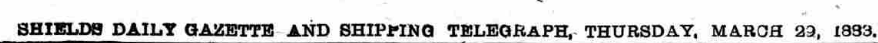 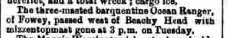 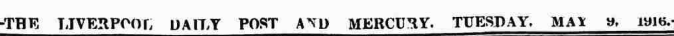 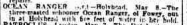 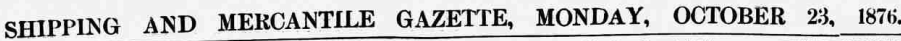 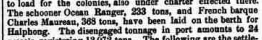 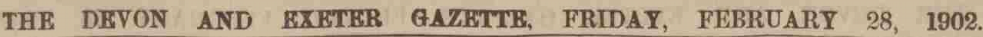 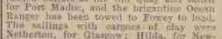 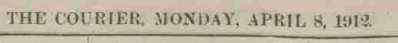 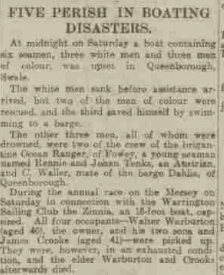 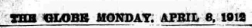 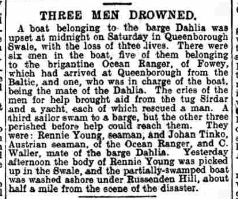 Ship: Ocean Ranger; Official number: 73259. 1915D Davies; rank/rating, Master; age, 55; place of birth, Carnarvon; previous ship, same.Thomas Jones; rank/rating, Mate; age, 50; place of birth, Tremadoc; previous ship, William Pritchard of Carnarvon.Peter Tiller; rank/rating, Boatswain; age, 28; place of birth, Riga; previous ship, Emily Millington of Runcorn.John Williams; rank/rating, Cook; age, 39; place of birth, Harlech; previous ship, same.Thomas Butcher; rank/rating, Seaman; age, 38; place of birth, Ipswich; previous ship, same.Edward Owens; rank/rating, Seaman; age, 36; place of birth, Liverpool; previous ship, same.Lewis Williams; rank/rating, Ordinary Seaman; age, 17; place of birth, Portmadoc; previous ship, Robert Morris of Carnarvon.F Holmquist; rank/rating, Able Seaman; age, 36; place of birth, Malmo, Sweden; previous ship, Robert Eggleton of Sunderland.James William Tose; rank/rating, Cook and Steward; age, 40; place of birth, Barbados; previous ship, Jamaica.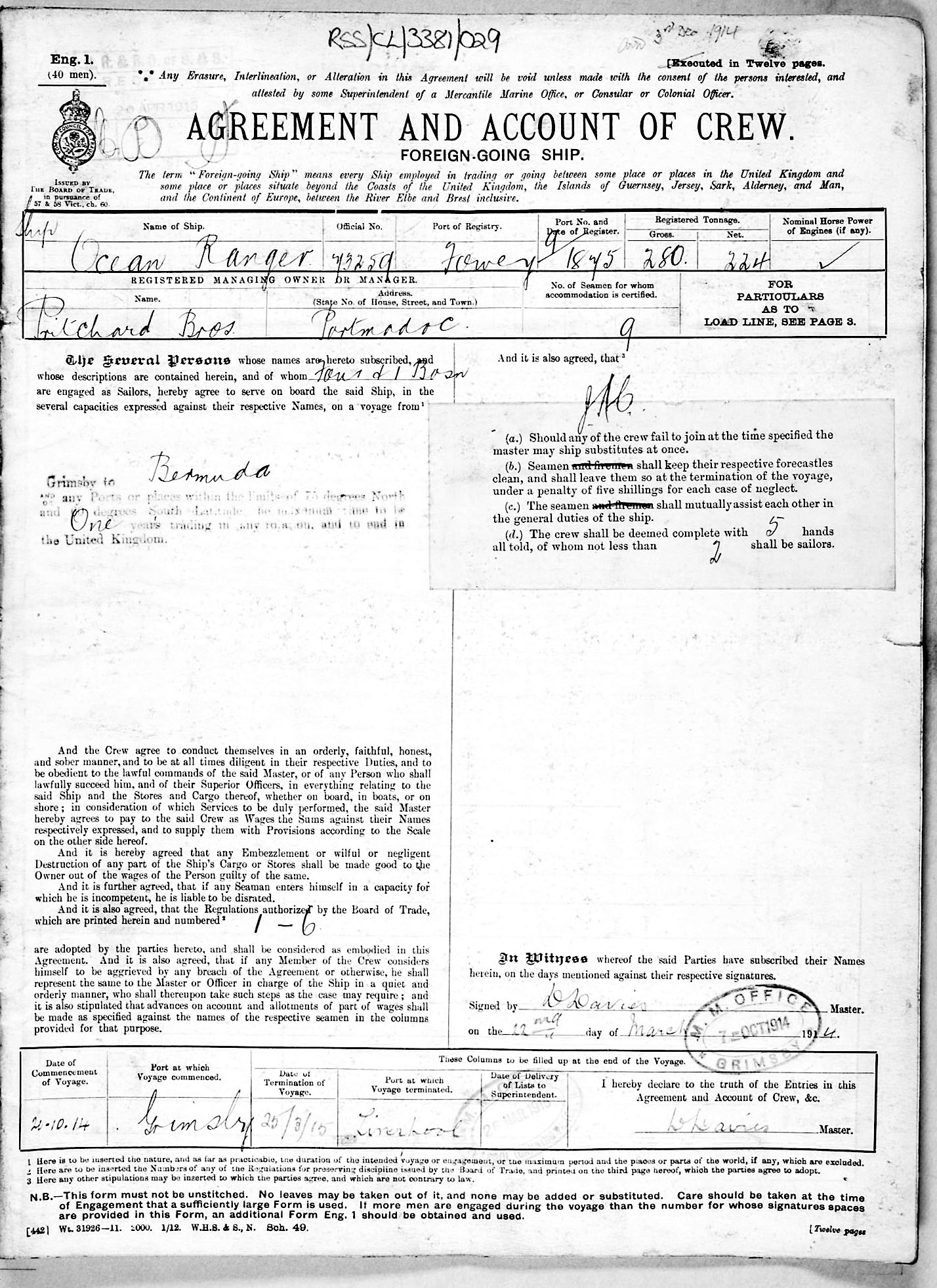 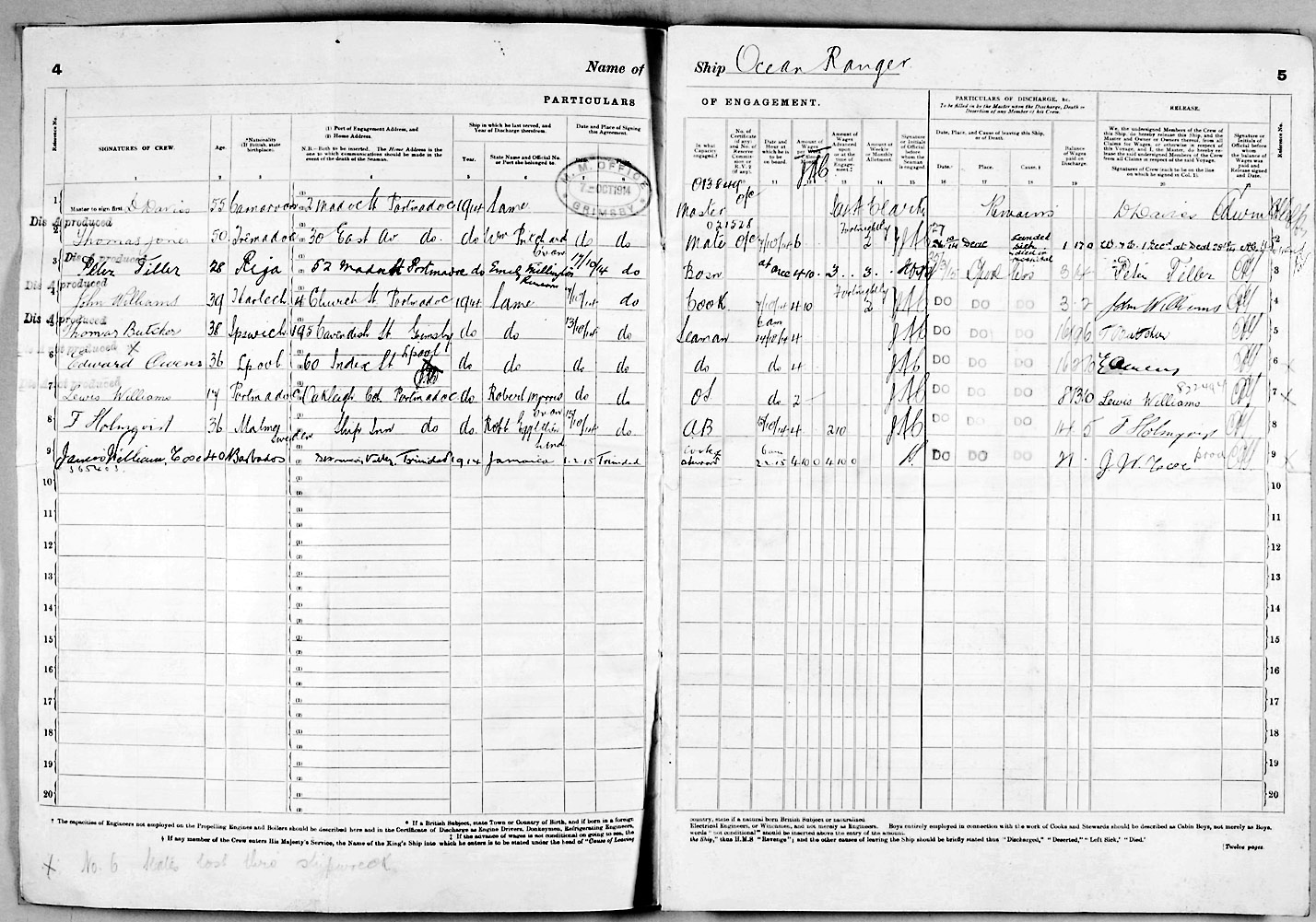 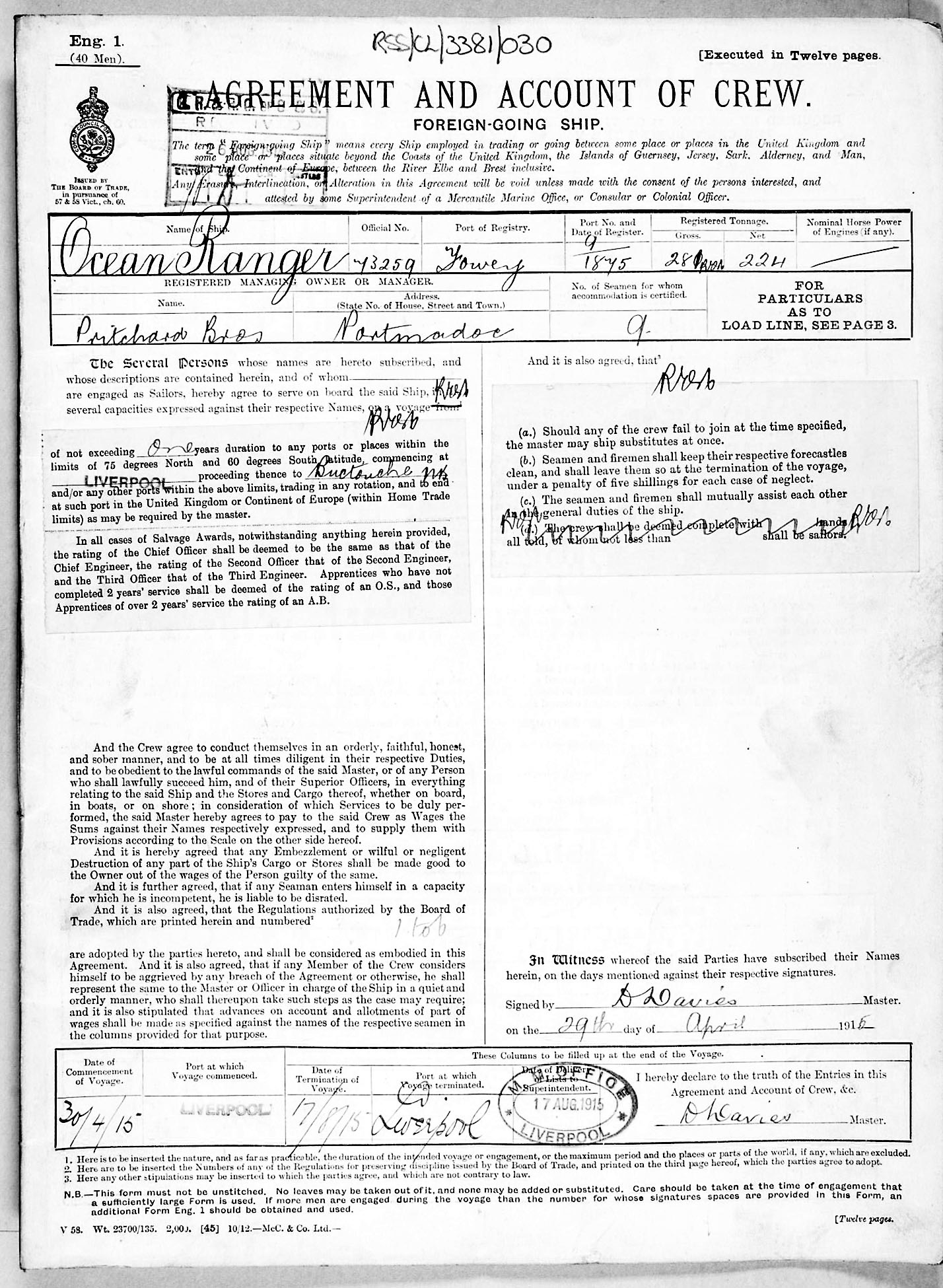 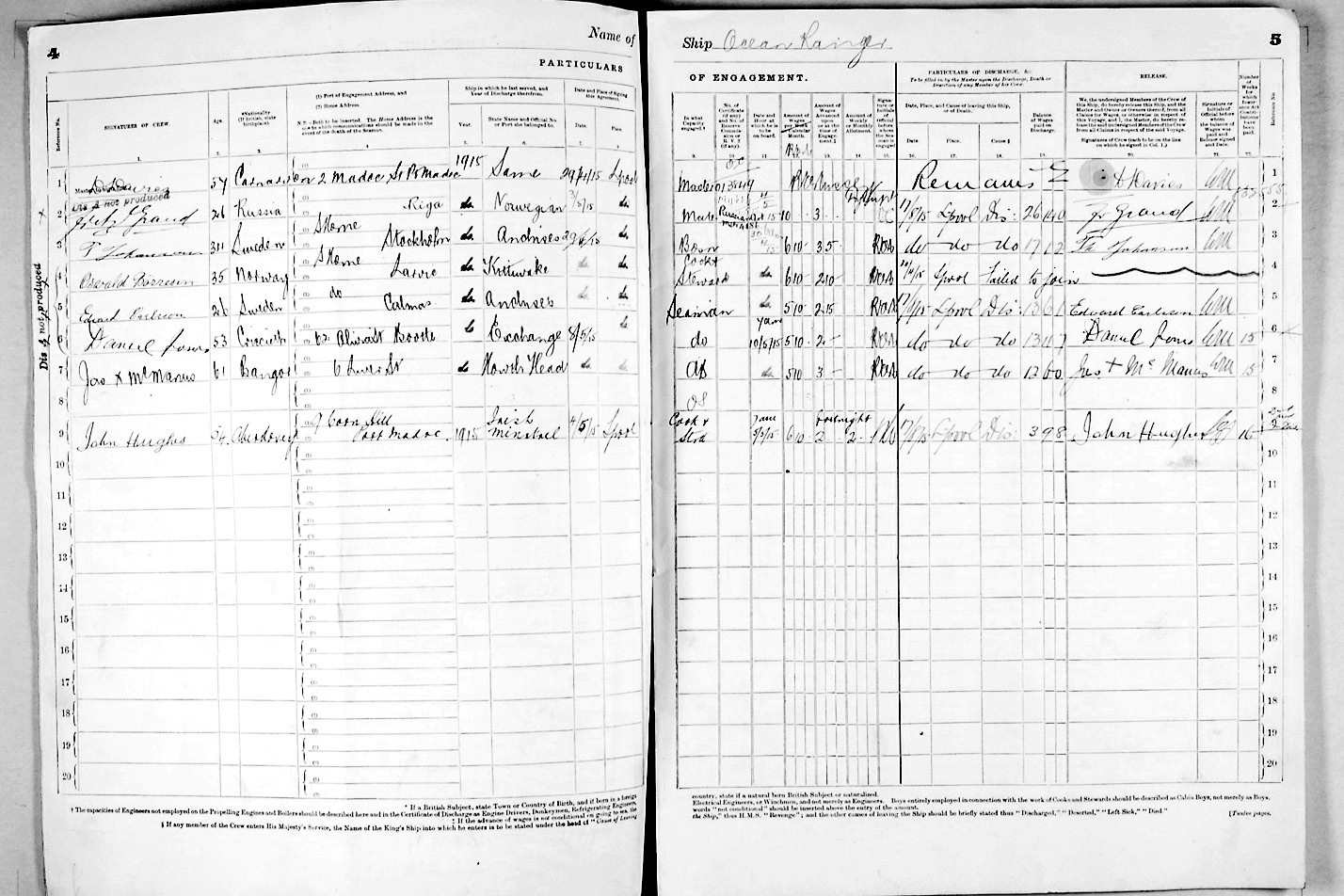 Vessel NameOfficial NumberOfficial NumberSignal lettersRig /Type Where builtWhere builtBuilderBuilderYear builtYear builtYear builtYear endYear endreg tonsreg tonsOCEAN RANGER7325973259WTNF3masted  Brigantine 3masted  Brigantine Appledore, DevonAppledore, DevonCookCook18751875187519161916268  OWNERS/ MANAGERS/REGISTRATION DETAILS  OWNERS/ MANAGERS/REGISTRATION DETAILSNotesNotesNotesNotesNotesNotesNotesNotesNotesMASTERSMASTERSMASTERSMASTERSMASTERSMASTERSRegistered in Fowey 17th December 1875. John Henry Hocken, Fowey.  1892 John Edward Hocken, Polruan(MO). 1909 David W. Davies 59 Coupkland st. Manchester (MO) 1915 Pritchard brother Portmadoc.Registered in Fowey 17th December 1875. John Henry Hocken, Fowey.  1892 John Edward Hocken, Polruan(MO). 1909 David W. Davies 59 Coupkland st. Manchester (MO) 1915 Pritchard brother Portmadoc.LOA 125 x 25.1 x13.9ft.  Built with iron beams. Sold in 1904 for £1100 to Manchester mariner register closed 1916 . Went to Cape Province, Natal, Mauritius, Port Adelaide and New ZealandLOA 125 x 25.1 x13.9ft.  Built with iron beams. Sold in 1904 for £1100 to Manchester mariner register closed 1916 . Went to Cape Province, Natal, Mauritius, Port Adelaide and New ZealandLOA 125 x 25.1 x13.9ft.  Built with iron beams. Sold in 1904 for £1100 to Manchester mariner register closed 1916 . Went to Cape Province, Natal, Mauritius, Port Adelaide and New ZealandLOA 125 x 25.1 x13.9ft.  Built with iron beams. Sold in 1904 for £1100 to Manchester mariner register closed 1916 . Went to Cape Province, Natal, Mauritius, Port Adelaide and New ZealandLOA 125 x 25.1 x13.9ft.  Built with iron beams. Sold in 1904 for £1100 to Manchester mariner register closed 1916 . Went to Cape Province, Natal, Mauritius, Port Adelaide and New ZealandLOA 125 x 25.1 x13.9ft.  Built with iron beams. Sold in 1904 for £1100 to Manchester mariner register closed 1916 . Went to Cape Province, Natal, Mauritius, Port Adelaide and New ZealandLOA 125 x 25.1 x13.9ft.  Built with iron beams. Sold in 1904 for £1100 to Manchester mariner register closed 1916 . Went to Cape Province, Natal, Mauritius, Port Adelaide and New ZealandLOA 125 x 25.1 x13.9ft.  Built with iron beams. Sold in 1904 for £1100 to Manchester mariner register closed 1916 . Went to Cape Province, Natal, Mauritius, Port Adelaide and New ZealandLOA 125 x 25.1 x13.9ft.  Built with iron beams. Sold in 1904 for £1100 to Manchester mariner register closed 1916 . Went to Cape Province, Natal, Mauritius, Port Adelaide and New ZealandW.Hocken 1876- 89              A.Mitchell 1897    A.D.Piper 1893-1904                 D.W. Davis 1905-1915W.Hocken 1876- 89              A.Mitchell 1897    A.D.Piper 1893-1904                 D.W. Davis 1905-1915W.Hocken 1876- 89              A.Mitchell 1897    A.D.Piper 1893-1904                 D.W. Davis 1905-1915W.Hocken 1876- 89              A.Mitchell 1897    A.D.Piper 1893-1904                 D.W. Davis 1905-1915W.Hocken 1876- 89              A.Mitchell 1897    A.D.Piper 1893-1904                 D.W. Davis 1905-1915W.Hocken 1876- 89              A.Mitchell 1897    A.D.Piper 1893-1904                 D.W. Davis 1905-1915